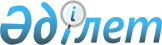 О внесении изменений в решение районного маслихата от 30 декабря 2022 года № 202 "Об утверждении бюджета Тауипского сельского округа на 2023-2025 годы"Решение Иргизского районного маслихата Актюбинской области от 1 ноября 2023 года № 71
      РЕШИЛ:
      1. Внести в решение районного маслихата от 30 декабря 2022 года № 202 "Об утверждении бюджета Тауипского сельского округа на 2023-2025 годы" следующие изменения:
      пункт 1 изложить в новой редакции:
      "1. Утвердить бюджет Тауипского сельского округа на 2023-2025 годы согласно приложениям 1, 2 и 3 соответственно, в том числе на 2023 год в следующих объемах:
      1) доходы – 73 538,6 тысяч тенге, в том числе:
      налоговые поступления – 2 902 тысячи тенге;
      неналоговые поступления – 10 тысяч тенге;
      поступления от продажи основного капитала – 0 тенге;
      поступления трансфертов – 70 626,6 тысяч тенге;
      2) затраты – 74 042,2 тысячи тенге;
      3) чистое бюджетное кредитование – 0 тенге, в том числе:
      бюджетные кредиты – 0 тенге;
      погашение бюджетных кредитов – 0 тенге;
      4) сальдо по операциям с финансовыми активами – 0 тенге, в том числе;
      приобретение финансовых активов – 0 тенге;
      поступления от продажи финансовых активов государства – 0 тенге;
      5) дефицит (профицит) бюджета – -503,6 тысячи тенге;
      6) финансирование дефицита (использование профицита) бюджета – 503,6 тысячи тенге, в том числе:
      поступление займов – 0 тенге;
      погашение займов – 0 тенге;
      используемые остатки бюджетных средств – 503,6 тысячи тенге.".
      пункт 4 изложить в новой редакции:
      "4. Учесть в бюджете Тауипского сельского округа на 2023 год поступление текущих целевых трансфертов из районного бюджета:
      2 338 тысяч тенге – на выплату заработной платы;
      12 294,6 тысячи тенге - на капитальные расходы государственных органов;
      24 443 тысячи тенге - на благоустройство населенных пунктов.
      Распределение указанных сумм трансфертов определяется на основании решения акима сельского округа.".
      2. Приложение 1 к указанному решению изложить в новой редакции согласно приложению к настоящему решению.
      3. Настоящее решение вводится в действие с 1 января 2023 года. Бюджет Тауипского сельского округа на 2023 год
					© 2012. РГП на ПХВ «Институт законодательства и правовой информации Республики Казахстан» Министерства юстиции Республики Казахстан
				
      Председатель Иргизского районного маслихата: 

М. Турымов
Приложение к решению районного маслихата от 1 ноября 2023 года № 71Приложение 1 к решению районного маслихата от 30 декабря 2022 года № 202
Категория
Категория
Категория
Категория
Сумма (тысяча тенге)
Класс
Класс
Класс
Сумма (тысяча тенге)
Подкласс
Подкласс
Сумма (тысяча тенге)
Наименование
Сумма (тысяча тенге)
1
2
3
4
5
І. Доходы
73 538,6
1
Налоговые поступления
2 902
01
Подоходный налог
384
2
Индивидуальный подоходный налог
384
04
Налоги на собственность
2 149
1
Налог на имущество
58
3
Земельный налог
13
4
Налог на транспортные средства
2 078
05
Внутренние налоги на товары, работы и услуги
369
3
Поступления за использование природных и других ресурсов
369
2
Неналоговые поступления
10
06
Прочие неналоговые поступления
10
1
Прочие неналоговые поступления
10
4
Поступления трансфертов
70 626,6
02
Трансферты из вышестоящих органов государственного управления
70 626,6
3
Трансферты из районных (городов областного значения) бюджетов
70 626,6
Функциональная группа
Функциональная группа
Функциональная группа
Функциональная группа
Функциональная группа
Сумма (тысяча тенге)
Функциональная подгруппа
Функциональная подгруппа
Функциональная подгруппа
Функциональная подгруппа
Сумма (тысяча тенге)
Администратор бюджетных программ
Администратор бюджетных программ
Администратор бюджетных программ
Сумма (тысяча тенге)
Программа
Программа
Сумма (тысяча тенге)
Наименование
Сумма (тысяча тенге)
1
2
3
4
5
6
ІІ. Затраты
74 042,2
01
Государственные услуги общего характера
47 673,6
1
Представительные, исполнительные и другие органы, выполняющие общие функции государственного управления
47 673,6
124
Аппарат акима города районного значения, села, поселка, сельского округа
47 673,6
001
Услуги по обеспечению деятельности акима города районного значения, села, поселка, сельского округа
35 379
022
Капитальные расходы государственных органов
12 294,6
07
Жилищно-коммунальное хозяйство
26 368,6
3
Благоустройство населенных пунктов
26 368,6
124
Аппарат акима города районного значения, села, поселка, сельского округа
26 368,6
008
Освещение улиц в населенных пунктах
1 149,6
009
Обеспечение санитарии населенных пунктов
200
011
Благоустройство и озеленение населенных пунктов
25 019
IІІ. Чистое бюджетное кредитование
0
Бюджетные кредиты
0
ІV. Сальдо по операциям с финансовыми активами
0
Приобретение финансовых активов
0
V.Дефицит (профицит) бюджета
-503,6
VI. Финансирование дефицита бюджета (использование профицита)
503,6
Категория
Категория
Категория
Категория
Сумма (тысяча тенге)
Класс
Класс
Класс
Сумма (тысяча тенге)
Подкласс
Подкласс
Сумма (тысяча тенге)
Наименование
Сумма (тысяча тенге)
1
2
3
4
5
8
Используемые остатки бюджетных средств
503.6
01
Остатки бюджетных средств
503.6
1
Свободные остатки бюджетных средств
503.6